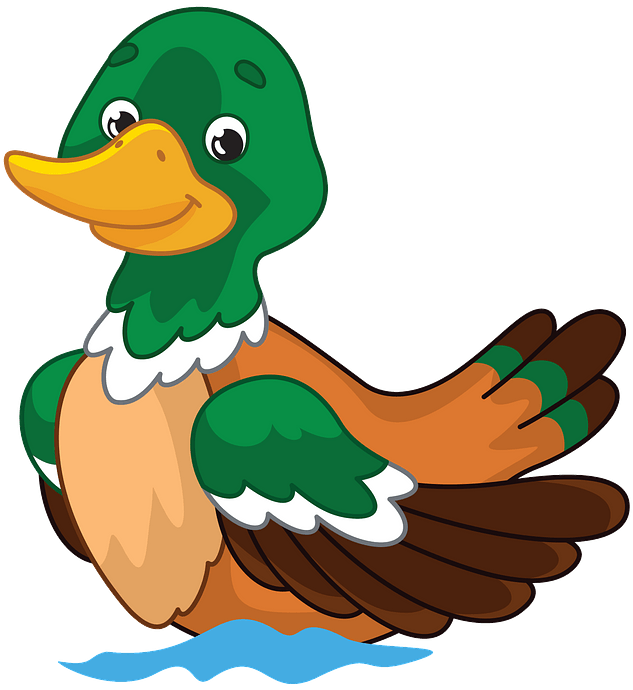 Όνομα: …………………………………………     Τάξη: …………..Βάλε στις προτάσεις αυτές τον συνδυασμό που λείπει: αυ, αύ, ευ, εύΟι άνθρωποι πηγαίνουν βόλτα  με το __τοκίνητο. Τα παιδιά  χορ__ουν στην εξοχή. Τα κορίτσια μαζ__ουν λουλούδια. Κάτω από τα π__κα  τα αγόρια παίζουν μπάλα.   Όλοι είναι __χαριστημένοι.  Πιο πέρα βλέπουν ένα αγρόκτημα.        Ένας τ___ρος  πίνει νερό. Οι κότες φαίνονται κι ___τές  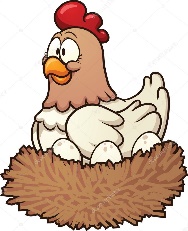    χαρούμενες. Κλωσσάνε τα ___γά τους. Ένωσε τις λέξεις και γράψε μια σύνθετη:δύο + συλλαβή                _____________________χιόνι + άνθρωπος             _____________________καράβι + κύρης                _____________________ήλιος + σπόρος                _____________________Συμπλήρωσε το δίψηφο σύμφωνο που λείπει:Ο μπα___άς  του Χαράλα___ου, είναι γεωργός. Φυτεύει ___ανανιές, αχλαδιές, α___ινάρες  και  μα___αρινιές. Φοράει ___ότες  και χο___ρά   πα___ελόνια. Σε μια ___άντα   έχει  τα  σπόρια  για φύτεμα. 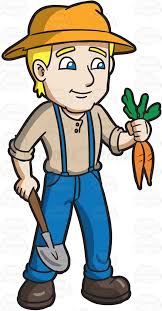 Φτιάξε προτάσεις με τις μπερδεμένες λέξεις: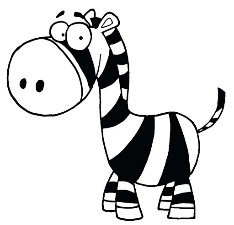 _________________________________________________________ _________________________________________________________ _________________________________________________________         Ένωσε κάθε ξένη λέξη με την αντίστοιχη ελληνική.    ΛΕΞΕΙΣ ΠΟΥ  ΔΕΝ                                           ΛΕΞΕΙΣ ΠΟΥ ΕΙΝΑΙ   ΕΙΝΑΙ ΕΛΛΗΝΙΚΕΣ                                                ΕΛΛΗΝΙΚΕΣ 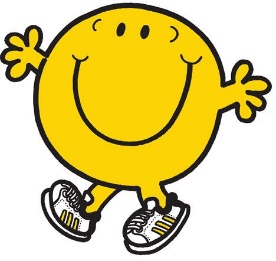     γκαρσόν           *                  *        συνάντηση   ίντερνετ            *                  *        διαδίκτυο   σέλφι                *                  *        σερβιτόρος        ραντεβού          *                  *        αυτοφωτογραφίαΓράψε κι εσύ 2 ή 3 λέξεις, που δεν είναι ελληνικές, αλλά τις χρησιμοποιούμε. ________________________________________________________Χώρισε τις λέξεις σε μονοσύλλαβες, δισύλλαβες, τρισύλλαβες, πολυσύλλαβες:μπόρα, βουνό, ξενάγηση, μη, εκβολές, νεράκι, ποια, πεζοπορία, ποταμάκι, θάλασσα, δες, σύννεφο, πηγές 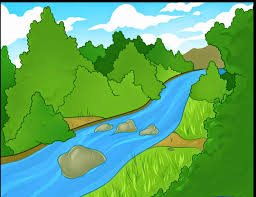 ΜΟΝΟΣΥΛΛΑΒΕΣ  ΔΙΣΥΛΛΑΒΕΣ    ΤΡΙΣΥΛΛΑΒΕΣ    ΠΟΛΥΣΥΛΛΑΒΕΣ